Решение простейших тригонометрических уравнений.Урок обобщения и систематизации знаний.Цели урока:1.Систематизировать знания учащихся по теме. Проверить уровень усвоения знаний и умений.2. Развитие математической речи.3.Воспитание активности  и интерес к математике.Тип урока урок обобщения и систематизации знаний, комбинированный.Методы обучения: практикум по решению задач, игровая проверка знаний.Оборудование к уроку: таблицы, презентация.План урокаОрганизационный момент: сообщаются задачи и цели урока, проверяю готовность к уроку, создания комфортной обстановки на уроке.Актуализация знаний учащихся. Проводится игра «вопрос – ответ»Устная работа на определение вида простейших уравнений.Практическая часть урока. Решение уравнений.Дифференцированная самостоятельная работа.Итоги урока.Ход занятияВеликий физик, математик и политик А. Эйнштейн заметил:  «Мне приходиться делить время между политикой и уравнениями. Однако, уравнения гораздо важнее. Политика существует только для данного момента, а уравнения будут существовать вечно».Сегодня на уроке повторяем, приводим в систему наши знания по решению простейших тригонометрических уравнений. И ваша задача – показать свои знания и умения по их решению.Я называю ученика и адресую ему вопрос, если учащийся правильно отвечает на вопрос, то он называет следующего отвечающего, если отвечающий затрудняется ответить на вопрос, то он передает его другому ученику, назвав его имя:Устные упражнения на определения вида простейших тригонометрических уравнений.Вы видеть схемы решений простейших тригонометрических уравнений.Какая из схем этой группы лишняя? Что объединяет остальные схемы?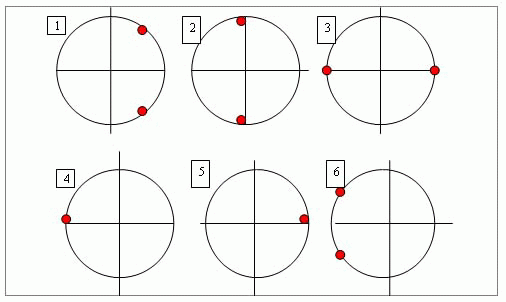 Ответ:3 схема - лишняя, остальные решения уравнения cos x =a.Решить уравнения на доске:Дифференцированная самостоятельная работа предлагается в нескольких вариантах. Учащиеся самостоятельно выбирает посильный вариант работы. Варианты 1;2;3 предлагаются в привычной для учащихся форме, дано уравнение , его следует решить. Задания на оценку «3»Задания на «4» . Все задания взаимосвязаны между собой. Первые четыре задания даны в привычной форме: , дано уравнение следует решить. В задании 5 приведен ответ, учащимся следует определить:  верен или нет. В задании 6 выбрать правильный ответ из предложенных.Итоги урока. Сообщаю оценки за урок. Подводим итоги. Те учащиеся, у которых С/Р вызвала определенные трудности приглашаю на консультацию. Домашнее задание №571(1,4,6) №589(1,4,6). П.33,34,35.2011\2012 учебный год Вопросы для учащихсяПредполагаемые ответыДать определение числовой окружности?Окружность радиусом равным 1 с центром в начале координат называется единичной окружностью.Определите координаты точки, полученной при повороте точки Р(1;0) на угол .В каких единицах измеряются углыГрадусах  и радианахКакие уравнения называют тригонометрическими?Уравнения, в которых переменная  стоит под знаком тригонометрической функции, называются тригонометрическими.Приведите примеры простейших тригонометрических уравнений?                          tgx=a; ctgx=aСколько корней может иметь тригонометрическое уравнение?Тригонометрические уравнения имеют множество корней в силу периодичности тригонометрических функций.Что значит решить тригонометрическое уравнение?Найти множество корней или убедиться что корней нет.В уравнениях  оцените число а?Если  Если Как решаются простейшие тригонометрические уравнения.Для решения простейшего тригонометрического уравнения рисуем числовую окружность.Как решаются тригонометрические уравнения, если его невозможно решить по числовой окружности?С помощью тригонометрических преобразований приводим к простейшему или применяем формулы для нахождения корней.Решить уравнениеОтвет:Дано уравнение  и получен ответ верен ли данный ответ.Правильный: Дано уравнение  и получен ответ верен ли данный ответ.Правильный: Из двух предложенных ответов к уравнению  выбери правильный. Ответ: Из двух предложенных ответов к уравнению  выбери правильный. Ответ: 1ВРешить уравнение:2В3В12345Дано уравнение и получен ответ Верен ли данный ответ.6.Выбери правильный ответ для уравнения Ответы: 